TABLA DEL 2MULTIPLICAR: Es sumar un número, unas determinadas veces.LA TABLA DEL 2: Es lo mismo que calcular el DOBLE del multiplicadorMONEDA O BILLETEPORVECESIGUALRESULTADO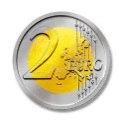 X=X=X=X=X=X=X=X=X=X=X=X=